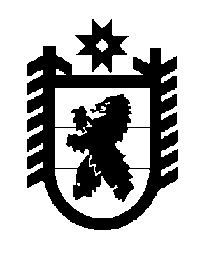 Российская Федерация Республика Карелия    ПРАВИТЕЛЬСТВО РЕСПУБЛИКИ КАРЕЛИЯРАСПОРЯЖЕНИЕ                                    от  2 августа 2018 года № 488р-Пг. Петрозаводск В соответствии с частью 11 статьи 154 Федерального закона                       от 22 августа   2004 года № 122-ФЗ «О внесении изменений в законодательные акты Российской Федерации и признании утратившими силу некоторых законодательных актов Российской Федерации в связи с принятием федеральных законов «О внесении изменений и дополнений в Федеральный закон «Об общих принципах организации законодательных (предста-вительных) и исполнительных органов государственной власти субъектов Российской Федерации» и «Об общих принципах организации местного самоуправления в Российской Федерации», на основании приказа заместителя Министра обороны Российской Федерации от 6 апреля 2018 года № 230                  «О передаче объектов движимого имущества в государственную собственность Республики Карелия»:1. Принять в государственную собственность Республики Карелия имущество от Министерства обороны Российской Федерации согласно приложению к настоящему распоряжению.2. Государственному комитету Республики Карелия по обеспечению жизнедеятельности и безопасности населения подписать передаточный акт имущества, указанного в пункте 1 настоящего распоряжения.           Глава Республики Карелия                                                              А.О. ПарфенчиковПереченьимущества, принимаемого из федеральной собственности в государственную собственность Республики Карелия_____________Приложение к распоряжению Правительства Республики Карелия от  2 августа 2018 года № 488р-П№ п/пНаименование имуществаНомер шассиНомер двигателяГод выпуска1.Авторазливочная станция АРС-1493374079770719912.Авторазливочная станция АРС-1493635981158719913.Авторазливочная станция АРС-1484555055369919894.Авторазливочная станция АРС-1484509524728319895.Авторазливочная станция АРС-1486822346783119896.Авторазливочная станция АРС-1473983690483919877.Авторазливочная станция АРС-1404341205648419938.Авторазливочная станция АРС-1495174890236419929.Авторазливочная станция АРС-14900028628974199010.Авторазливочная станция АРС-14375215950002198011.Авторазливочная станция АРС-14396748161187198012.Авторазливочная станция АРС-14796371125378197313.Авторазливочная станция АРС-14498937168140198214.Авторазливочная станция АРС-143822621218501980